Курсы повышения квалификации МО учителей естественного и исторического циклов.№ФИО учителяПроблемные, краткосрочные курсыГод прохожденияФундаментальные курсыГод прохождения1.Пудовкина Елена Анатольевна.1.АОУ РС(Я) ДПО «Институт развития образования и повышения квалификации им. С.Н. Донского – II», 29.09.2015 - 01.10.2015Обеспечение качества школьного образования в аспекте новых требований к результатам обучения.24 часа.2. Педагогический институт ФГАОУ ВПО «Северо-Восточный университет им. М.К. Аммосова»., 03.11.2015 - 13.11.2015ФГОС. Профессиональная компетентность педагогического работника в психолого-педагогическом сопровождении формирования УУД обучающихся».72 часа.3. МО РС(Я). Республиканский центр психолого-медико-социального сопровождения., 17.02.2016 - 21.02.2016Психолого-педагогические основы профилактики аутоагрессивного поведения обучающихся.4. МО РС(Я). ГБПОУ РС(Я) «Вилюйский педагогический колледж им. Н.Г. Чернышевского»., 28.03.2017 - 31.03.2017. Инклюзивное образование как ресурс развития коррекционно-развивающего образования. 72 часа.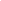 5. МКУ «Вилюйское улусное управление образованием»., 07.04.2017 - 07.04.2017Краткосрочное обучение в рамках семинара по вопросам организации и проведения итоговой аттестации по программам основного общего и среднего общего образования.6. ООО «Инфоурок». Г. Смоленск, 29.03.2019 - 24.04.2019ООО «Инфоурок». Г. Смоленск.Федеральный государственный стандарт ООО и СОО по истории: требования к современному уроку.72 часа.7. ООО «Инфоурок», г. Смоленск. 25.12.2019- 07.03.2020г.  Организация работы с обучающимися с ограниченными возможностями здоровья (ОВЗ) в соответствии с ФГОС. 72 часа.8. ООО «Инфоурок», г. Смоленск. 15. 09.2010г. В процессе прохождения.Цифровая грамотность педагога.108 часов.2015г.2015г.2016г.2017г.2017г.2019г.1. Автономная некоммерческая организация дополнительного образования «Универ». Г. Казань, 02.12.2018 - 19.12.2018Системно-деятельностный подход в организации обучения как условие повышения эффективности образовательного процесса.144 часа.2. ООО «Инфоурок», г. Смоленск. 25.11.2019г. – 25.01.2020г. Оказание первой помощи детям и взрослым.180 часов.	2018г.2020г.2.Икоева Альда Зауровна1. Институт непрерывного проф. Образования СВФУ им. М.К. Аммосова «Профессиональная компетентность педагогического работника в психолого-педагогическом сопровождение формирование УУД обучающихся».72 часа.2. Министерство образования Республики Саха(Якутия) АОУ РС(Я) ДПО ИРО и ПК им. С. Н. Донского-II» "Обеспечение качества школьного образования в аспекте новых требований к результатам обучения".24 часа.3. Министерство образования Республики Саха(Якутия) АОУ РС(Я) ДПО ИРО и ПК им. С. Н. Донского-II» "Эффективный трудовой контракт в ОУ: Новые требования и практик применение"72 часа.3. Министерство образования Республики Саха(Якутия) АОУ РС(Я) ДПО ИРО и ПК им. С. Н. Донского-II» "Обеспечение качества школьного образования в аспекте новых требований к результатам обучения".24 часа.4. ГБПОУ РС (Я) «Вилюйский педагогический колледж» «Инклюзивное образование как ресурс развития коррекционно-развивающего образования».72 часа.5. Проблемные курсы учителей истории и обществознания «Особенности подготовки к сдаче ЕГЭ по обществознанию в условиях реализации ФГОС СОО».72 часа.2015г.2015г.2015г.2016г.2017г.2019г.Автономная некоммерческая организация дополнительного профессионального образования «Универ» по дополнительной профессиональной программе «Системно-деятельностный подход в организации обучения как условие повышения эффективности образовательного процесса».144 часа.2018г.